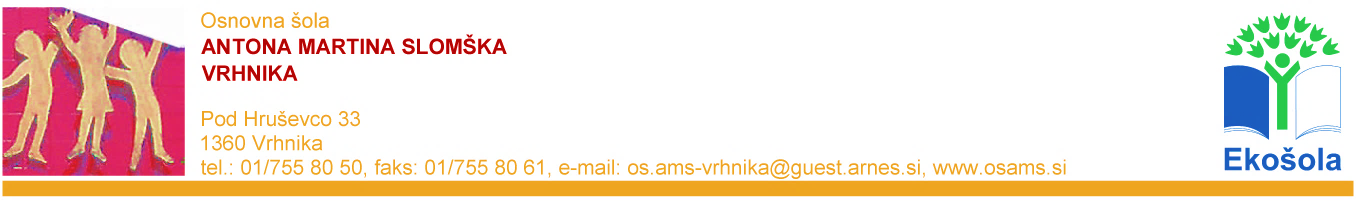 TOREK, 31.3.2020SLOVENŠČINA-PIŠEMO IN BEREMOIZ LEGO KOCK SESTAVI RAZLIČNE ČRKE. IZ ČRK SESTAVI RAZLIČNE BESEDE.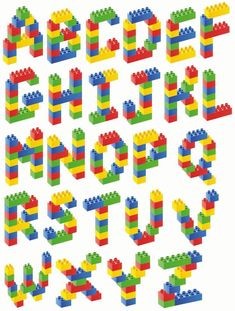 KDOR IMA ŠE TEŽAVE Z BRANJEM ZLOGOV, NAJ POVADI Z BRANJEM DLANI KOT SMO BRALI VČERAJ.ODPRI DELOVNI ZVEZEK NA STRANI 30. PRIPRAVI SE NA BRANJE. DESNI PRST POSTAVI POD PRVO BESEDO (LEVIČARJI LEVI PRST).ČE TI BRANJE DELA TEŽAVE, BERI OB POSLUŠANJU POSNETKA.PREDLAGAM, DA VAJE PREBEREŠ VEČKRAT V DNEVU, DA BOŠ BOLJ UTRDIL SVOJE BRANJE.TISTI, KI STE V BRANJU ŽE BOLJ SPRETNI, REŠITE NALOGO V DELOVNEM ZVEZKU NA STRANI 31.REŠI SPODNJO NALOGO V DELOVNEM ZVEZKU NA STRANI 30.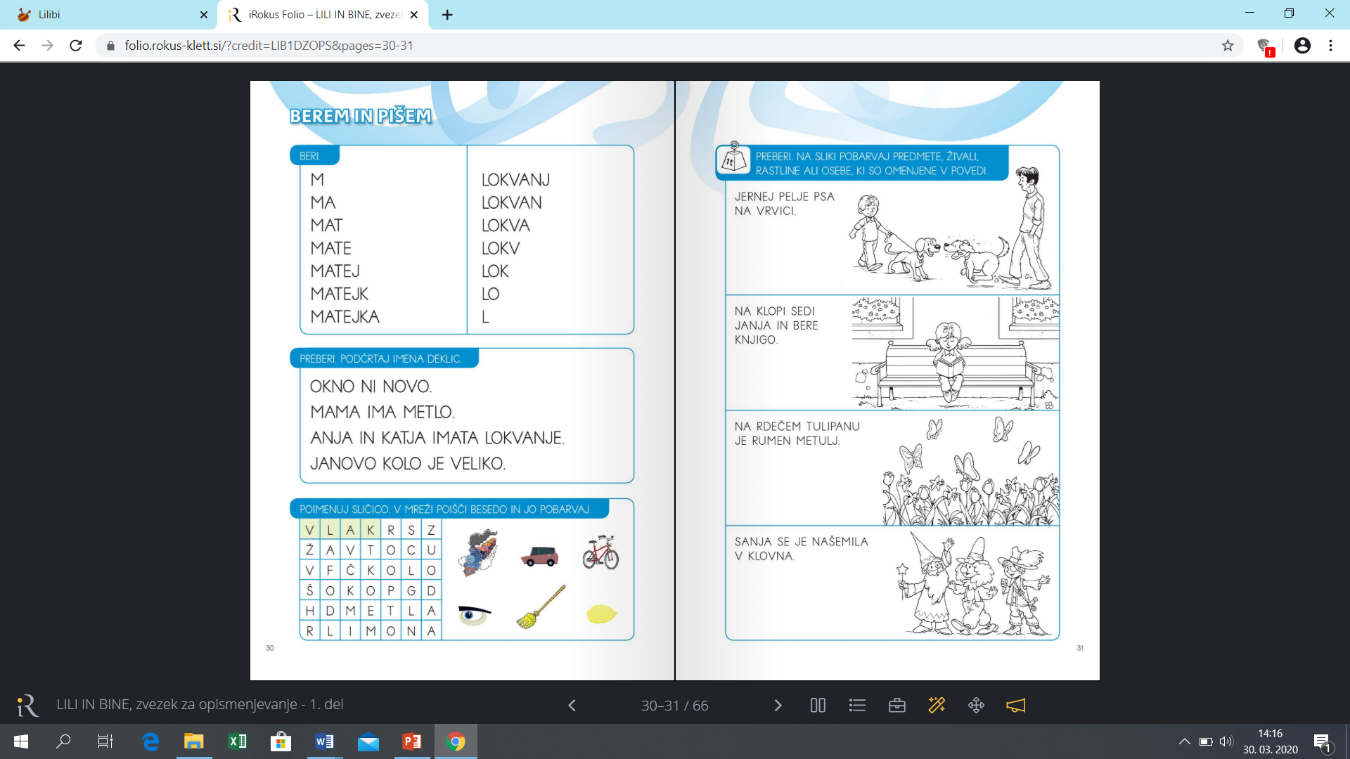 POBARVANE BESEDE PREPIŠI V ČRTANI ZVEZEK. NAPIŠI NASLOV VAJA. TISTI, KI STE V PISANJU BOLJ SPRETNI, IZ TEH BESED SESTAVI POVEDI IN JIH ZAPIŠI V ČRTANI ZVEZEK. BODI POZOREN, DA SI NATANČEN IN DA NA KONCU POVEDI NAPIŠEŠ PIKO. ZA ZAKLJUČEK SE MALO RAZVEDRI.https://www.youtube.com/watch?v=pzVu5YVjZdkMATEMATIKA-MERJENJE DOLŽINEODSTRIŽI KOS VRVICE, KI NAJ NE BO DALJŠA OD RAZPONA TVOJIH ROK. RAZISKUJ SVOJO OKOLICO. KAJE JE DALJŠE OD VRVICE? KAJ JE KRAJŠE OD VRVICE. PRAVILNO UBESEDI.NPR. MIZA JE DALJŠA OD VRVICE.          ZVOČNIK JE OŽJI KOT VRVICA.RAZISKUJ SVOJO OKOLICO. KAJ JE VIŠJE OD TEBE? KAJ JE NIŽJE OD TEBE? PRAVILNO UBESEDI.NPR. OMARA JE VIŠJA OD MENE. MIZA JE NIŽJA OD MENE.          METLA JE VIŠJA KOT JAZ. ROŽA JE NIŽJA KOT JAZ.POIŠČI TRI PREDMETE IN JIH PRIMERJAJ PO DOLŽINI, VIŠINI, ŠIRINI. PRAVILNO UBESEDI.NPR. RDEČ ŠAL JE NAJDALJŠI.          MODER DEŽNIK JE NAJKRAJŠI.IZ LEGO KOCK SESTAVI 3 RAZLIČNO VISOKE STOLPCE. KATERE BARVE STOLPEC JE NAJVIŠJI? KATERE BARVE STOLPEC JE NAJNIŽJI.PRAVILNO UBESEDI.NPR. RDEČI STOLPEC JE NAJNIŽJI.          RUMENI STOLPEC JE NAJVIŠJI.REŠI NALOGE V DELOVNEM ZVEZKU EN, DVA, TRI NA STRANI 43.GLASBENA UMETNOST-UČENJE PESMI JAZ PA GREM NA ZELENO TRAVCOGLASBENA UMETNOST POSNETEK1:https://www.facebook.com/zalozba.knjigca/videos/2824882994214070/UzpfSTEwMDAwMDc3MTkxOTQ3NjpWSzozMDgxMjAyNTAxOTEwNDEy/ OB POSNETKU ZAPOJ PESEM JAZ PA GREM NA ZELENO TRAVCO. POSKUSI SE JO NAUČITI. OB POSNETKU PESEM VEČKRAT PONOVI.NATO IZBERI ENO OD NAŠTETIH MOŽNOSTI:ČE IMAŠ MOŽNOST, SI LAHKO NATISNEŠ BESEDILO PESMI. PRILEPI GA V MALI BREZČRTNI ZVEZEK ZA GLASBO. NAD BESEDAMI NARIŠI SLIKE PODOBNO KOT V PRVEM POSNETKU (GLEJ PRILOGO).ALI V ZVEZEK NOTA NAPIŠI NASLOV JAZ PA GREM NA ZELENO TRAVCO IN NARIŠI ILUSTRACIJO.ALIDODATNA NALOGA ZA TISTE, KI ŽELIJO VEČ. PREPIŠI PESEM V ZVEZEK NOTA IN NARIŠI ILUSTRACIJO PESMI.ŠPORT-ODBIJANJE BALONAODBIJANJE BALONA V ZRAK NAJPREJ Z ENO ROKO, NATO SAMO Z DRUGO ROKO, NATO IZMENIČNO (LEVA – DESNA – LEVA). ODBIJANJE BALONA KLEČE, SEDE. OBDRŽI BALON V ZRAKU ČIM DLJE. PRI TEM SI NE SMEŠ POMAGATI Z ROKAMI. BALON ODBIJAŠ Z GLAVO, RAMENI, KOLENI, STOPALI.BALON OBDRŽI V ZRAKU TAKO, DA GA ODBIJAŠ SAMO Z ENIM DELOM TELESA (KOLENO, KOMOLEC, STOPALO, GLAVA).ODBIJANJE BALONA NAD GLAVO – DLANI SO OBRNJENE NAVZGOR (ZGORNJI SPREJEM PRI ODBOJKI).ODBIJANJE BALONA S SKLENJENIMA ROKAMA PRED SEBOJ (SPODNJI SPREJEM PRI ODBOJKI).ODBIJANJE BALONA V PARU NA VSE MOGOČE NAČINE.